1.pielikums 
Ministru kabineta 
2012.gada ___.______ noteikumiem Nr.____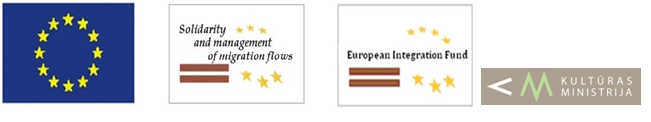 FONDA PROJEKTA IESNIEGUMS1.1. Informācija par projekta iesniedzēju1.2. Kontaktpersonas1.3. Projekta iesniedzēja īstenotie ārvalstu finanšu palīdzības un valsts budžeta līdzfinansētie projekti1.3.1. Īstenotie projekti un to finansēšanas avoti1.3.2. Iesāktie projekti un to finansēšanas avoti1.3.3. Plānotie projekti un to finansēšanas avoti1.4. Projekta iesniedzēja pieredze darbā ar fonda mērķa grupu – ilgums un īstenotās aktivitātes, veiktie darbi u.tml.(aizpilda par katru sadarbības partneri, nemainot sadaļu numerāciju)2.1. Informācija par sadarbības partneri2.2 Kontaktpersonas2.3. Sadarbības partnera īstenotie ārvalstu finanšu palīdzības un valsts budžeta līdzfinansētie projekti2.3.1. Īstenotie projekti un to finansēšanas avoti2.3.2. Iesāktie projekti un to finansēšanas avoti2.3.3. Plānotie projekti un to finansēšanas avoti2.4. Sadarbības partera pieredze darbā ar fonda mērķa grupu – ilgums un īstenotās aktivitātes, veiktie darbi3.1. Projekta iesnieguma kopsavilkums (kopsavilkums par projekta mērķi, aktivitātēm, īstenošanas ilgumu un budžetu, kā arī cita būtiskākā informācija par projektu, šajā punktā norādītā informācija projekta apstiprināšanas gadījumā tiks publiskota)3.2. Projekta atbilstība valsts politikai sabiedrības integrācijas jomā3.3.Projekta atbilstība Eiropas Trešo valstu valstspiederīgo integrācijas fonda stratēģiskajiem mērķiem:3.4. Projekta mērķi3.5. Projekta mērķa grupas raksturojums (dzimuma, vecuma, invaliditātes, etniskās piederības u.c. griezumos, norādot arī mērķa grupai piederošo personu skaitu Latvijas Republikā)3.6. Situācijas un problēmu apraksts3.7. Projekta ietvaros piedāvātais problēmu risinājums3.8. Projekta ietvaros veicamie pasākumi, auditējamās vērtības un projekta rezultāti3.8.1. Veicamie pasākumi un rezultāti3.8.2. Projekta rezultāts3.9. Projekta ietekme uz aktivitātes uzraudzības rādītājiem3.10. Projekta īstenošanas ilgums3.11. Projekta kalendārais plāns3.12. Faktiskā projekta īstenošanas vieta(-s)3.13. Projekta saikne ar finansējuma saņēmēja un tā sadarbības partneru agrāk īstenotiem projektiem3.14. Projekta tiešie galējā labuma guvēji (katrā pasākumā/apakšpasākumā norādot skaitu)3.15. Projekta netiešie labuma guvēji3.16. Projektā plānoto līgumu saraksts4.1. Projekta īstenošanā iesaistīto personu galveno pienākumu un kvalifikācijas apraksts (ja persona ir projekta iesniedzēja vai tā sadarbības partnera darbinieks, amatpersona, biedrs vai brīvprātīgais un ir zināma konkrētā persona – pievieno CV)4.2. Fonda projekta īstenošanai nepieciešamais materiāli tehniskā nodrošinājuma apraksts4.3. Projekta īstenošanas uzraudzība4.4. Projekta īstenošanas riski un to mazināšanas pasākumi4.5. Projekta ilgtspēja un pārmantojamība4.6. Plānotie projekta informācijas un publicitātes pasākumi4.6.1. Publikācijas/kampaņas plašsaziņas līdzekļos (prese, radio, TV, tīmekļa lapas)4.6.2. Informācijas izplatīšana (brošūras, bukletu, konferenču/semināru materiālu, mācību materiālu drukāšana)4.6.3. Informācijas uzstādīšana (informatīvie stendi, informācijas plāksnes, plakāti)4.6.4. Aprīkojuma/tehnikas noformēšana (uzlīmes uz piegādātā aprīkojuma - tehnikas, automašīnas u.c. informācijas paneļi)5.1.Projekta iesniedzēja apliecinājumsApliecinu, ka:Eiropas Trešo valstu valstspiederīgo integrācijas fonda (turpmāk – fonds) projekta īstenošanā netiks pieļauta diskriminācija dzimuma, rases, etniskās izcelsmes, reliģijas vai pārliecības, invaliditātes, seksuālās orientācijas vai vecuma dēļ un tiks nodrošinātas vienlīdzīgas iespējas dažādām sabiedrības grupām;projekta iesniedzējs ir iepazinies ar finansējuma saņemšanas nosacījumiem un projekta ieviešanas gaitā apņemas tos ievērot; projekta iesniegumā un papildus iesniegtajos dokumentos norādītā informācija ir patiesa; projekts tiks īstenots sabiedrības interesēs un tas neradīs peļņu; projekta iesniedzējs ir tieši atbildīgs par projekta ieviešanu un vadību, fonda projekta rezultātu un mērķu sasniegšanu. Projekta iesniedzējs nav starpnieks; nepastāv spēkā esošs spriedums vai priekšraksts par sodu, ar ko projekta iesniedzēja atbildīgās amatpersonas atzīta par vainīgu krāpšanā, noziedzīgos nodarījumos, kas saistīti ar kukuļošanu, kā arī iesaistīšanos noziedzīgās organizācijās vai citās nelikumīgās darbībās, kuru dēļ skartas Eiropas Savienības vai Latvijas Republikas finanšu intereses; projekta iesniedzējam ir pieejami stabili un pietiekami finanšu, materiāltehniskie un cilvēkresursi, lai nodrošinātu projekta ieviešanas nepārtrauktību un īstenošanu paredzētajā termiņā; projekts nav ieviests vai tā ieviešana nav uzsākta, finansējot to no citiem Eiropas Savienības finanšu instrumentiem, ārvalstu finanšu instrumentiem vai Latvijas Republikas valsts finansējuma; projekta ietvaros iegādājamais vai nomājamais nekustamais īpašums pirms projekta ieviešanas nav iegādāts ar Eiropas Savienības finanšu atbalstu; projekta iesniedzējs ir atbildīgs par iepirkuma procedūru un līguma slēgšanas procedūru norisi un dokumentēšanu; projekta iesniedzējs vismaz astoņus gadus pēc projekta pabeigšanas glabās visu ar projekta ieviešanu saistīto dokumentāciju un informāciju un, ja nepieciešams, to uzrādīs, kā arī piekrīt Latvijas Republikas vai Eiropas Savienības institūciju pārstāvju kontrolēm un auditiem pirms fonda projekta apstiprināšanas, projekta ieviešanas laikā un pēc projekta pabeigšanas; projekta iesniedzējs apliecina, ka sabiedrība tiks informēta par fonda finansējuma ieguldījumu projekta ieviešanā, kā arī tiks ievēroti granta līguma noteikumi par publicitāti un vizuālo identitāti; ja projekta iesniedzējs ir bijis projekta iesniedzējs citā fonda gada programmā, tas līdz projekta iesnieguma iesniegšanas brīdim ir atmaksājis neatbilstoši veiktus izdevumus, ja vadošā iestāde to ir pieprasījusi. Apzinos, ka, ja apzināti vai nolaidības dēļ esmu sniedzis nepatiesas ziņas, vadošā iestāde liegs iespēju saņemt fonda finansējumu, apturot fonda projekta iesnieguma izskatīšanu, un varēs vērsties tiesībaizsardzības institūcijās. Institūcijas vadītājsMinistru prezidents							     V.DombrovskisKultūras ministre	Ž.Jaunzeme - GrendeVīza: Valsts sekretāras 	G.Puķītis2012.06.20. 18:251 479A.LočmeleAgra.Locmele@km.gov.lv, tālr. 67330315Fonda nosaukumsEiropas Trešo valstu valstspiederīgo integrācijas fondsFonda projekta iesniedzējsFonda projekta nosaukumsAktivitātes numurs un nosaukumsTurpmākās sadaļas aizpilda vadošā iestāde!Fonda projekta iesnieguma iesniegšanas datums______/______/_______
        dd /mm/ggggProjekta iesnieguma identifikācijas Nr.__________/_________/_________/_________
         Fonds/gads/aktivitāte/projekta numursFonda projekta iesnieguma atkārtotais iesniegšanas datums pēc nosacījumu izpildes (ja attiecināms)______/______/_______
        dd/mm/ggggTurpmākās sadaļas aizpilda projekta iesnieguma iesniedzējs!SATURSDokumentiPievienots(Jā, Nē, NA 
(Nav attiecināms))Kopējais lapu skaitsKopējais lapu skaitsFONDA PROJEKTA DOKUMENTĀCIJAS SARAKSTSFONDA PROJEKTA DOKUMENTĀCIJAS SARAKSTSFONDA PROJEKTA DOKUMENTĀCIJAS SARAKSTSFONDA PROJEKTA DOKUMENTĀCIJAS SARAKSTS1.Projekta iesnieguma veidlapaFONDA PROJEKTA IESNIEGUMA PIELIKUMU SARAKSTSFONDA PROJEKTA IESNIEGUMA PIELIKUMU SARAKSTSFONDA PROJEKTA IESNIEGUMA PIELIKUMU SARAKSTSFONDA PROJEKTA IESNIEGUMA PIELIKUMU SARAKSTS2.Projekta budžeta veidlapa3.Detalizēts rakstisks pamatojums, ja projekta apakšlīgumu summa pārsniedz 40 % no projekta tiešajām attiecināmajām izmaksām( ja attiecināms)4.Kredītiestādes izziņa par kredīta piešķiršanu projekta iesniedzējam vai tā sadarbības partnerim vai to konta atlikumiem, ja projektā paredzēts izmantot papildu finanšu līdzekļus, kas nav fonda vai valsts budžeta finansējums, ja projekta īstenošanai tā apstiprināšanas gadījumā tiks piesaistīts fonda projekta iesnieguma iesniedzēja vai tā partnera finansējums. Minētās izziņas iesniedz par summu, kas nav mazāka par projektā plānoto papildus finanšu līdzekļu kopsummu. Projekta iesnieguma iesniegšanas dienā kredītiestādes izziņa nedrīkst būt vecāka par 30 kalendāra dienāmDokumenti, kas saistīti ar projekta iesniedzēju Dokumenti, kas saistīti ar projekta iesniedzēju Dokumenti, kas saistīti ar projekta iesniedzēju Dokumenti, kas saistīti ar projekta iesniedzēju 5.Projekta iesnieguma iesniedzēja fonda projekta administrēšanā un īstenošanā iesaistīto personu dzīves apraksts (CV) (ja attiecināms)Dokumenti, kas saistīti ar sadarbības partneriem:Dokumenti, kas saistīti ar sadarbības partneriem:Dokumenti, kas saistīti ar sadarbības partneriem:Dokumenti, kas saistīti ar sadarbības partneriem:6.Sadarbības partneru apliecinājums par piekrišanu piedalīties fonda projekta īstenošanā7. Sadarbības partnera fonda projekta administrēšanā un īstenošanā iesaistīto personu dzīves apraksts (CV) (ja attiecināms)Kopējais projekta iesnieguma un tā pielikumu lapu skaits:Kopējais projekta iesnieguma un tā pielikumu lapu skaits:Kopējais projekta iesnieguma un tā pielikumu lapu skaits:Kopējais projekta iesnieguma un tā pielikumu dokumentu skaits:Kopējais projekta iesnieguma un tā pielikumu dokumentu skaits:Kopējais projekta iesnieguma un tā pielikumu dokumentu skaits:I INFORMĀCIJA PAR PROJEKTA IESNIEDZĒJUIesniedzēja institūcijas nosaukumsReģistrācijas Nr.Nodokļu maksātāja reģistrācijas Nr.Pievienotās vērtības nodokļa maksātāja reģistrācijas Nr.Juridiskā adreseKontaktadreseDibināšanas un darbības uzsākšanas datumsGalvenie darbības virzieniInstitūcijas vadītājsFinanšu dienesta vadītājs (ja attiecināms)Projekta vadītājs (ja attiecināms)Vārds, uzvārdsAmatsTālrunisFakssE-pasta adreseProjekta numurs un nosaukumsProjekta budžets (LVL)Īstenošanas periodsProjekta finansēšanas avotsProjekta numurs un nosaukums:Projekta budžets (LVL):Ieviešanas periods:Projekta finansēšanas avoti:Projekta numurs un nosaukums:Projekta budžets (LVL):Ieviešanas periods:Projekta finansēšanas avoti:II INFORMĀCIJA PAR SADARBĪBAS PARTNERIEMIesniedzēja institūcijas nosaukumsReģistrācijas Nr.Nodokļu maksātāja reģistrācijas Nr.Pievienotās vērtības nodokļa maksātāja reģistrācijas Nr.Juridiskā adreseKontaktadreseDibināšanas un darbības uzsākšanas datumsGalvenie darbības virzieniInstitūcijas vadītājsFinanšu dienesta vadītājsSadarbības partnera kontaktpersonaVārds, uzvārdsAmatsTālrunisFakssE-pasta adreseProjekta numurs un nosaukumsProjekta budžets (LVL)Īstenošanas periodsProjekta finansēšanas avotiĪstenotā projekta saistība ar citiem projektiem un šo projektuProjekta numurs un nosaukums:Projekta budžets (LVL):Ieviešanas periods:Projekta finansēšanas avoti:Iesāktā projekta saistība ar citiem projektiem un šo projektu:Projekta numurs un nosaukums:Projekta budžets (LVL):Ieviešanas periods:Projekta finansēšanas avoti:Plānotā projekta saistība ar citiem projektiem un šo projektu:III INFORMĀCIJA PAR PROJEKTUEiropas Trešo valstu valstspiederīgo integrācijas fonda stratēģiskie mērķiProjekta plānotā ietekmeNodrošināt trešo valstu valstspiederīgo un uzņemošās sabiedrības aktīvu līdzdalību integrācijas procesāPaaugstināt integrācijas pasākumu efektivitāti, nodrošinot neaizsargāto grupu (sievietes, bērni un jaunieši, vecāki cilvēki u.c.) vajadzību ievērošanuVeicināt vairāku līmeņu sadarbību starp integrācijas stratēģiju un pasākumu veidojošām pārvaldes struktūrām un augšupēju integrāciju Ietekme pirms ieceļošanas pasākumiem kā vienam no integrācijas atbalsta mehānismiemProjekta vispārīgais mērķisProjekta specifiskais mērķisPasākuma/ apakšpasākuma numursPasākuma/ apakšpasākuma nosaukumsDetalizēts pasākuma/ apakšpasākuma aprakstsRezultātiRezultātiRezultātiPasākuma/ apakšpasākuma numursPasākuma/ apakšpasākuma nosaukumsDetalizēts pasākuma/ apakšpasākuma aprakstsaprakstsskaitsmērvienībaAprakstsUzraudzības rādītājsUzraudzības rādītājsInformācijas avotiAprakstsesošā situācijaprognoze pēc projekta ieviešanasInformācijas avotiAktivitātes uzraudzības rādītājsProjekta plānotā ietekmeKopējais projekta īstenošanas ilgumsmēnešiPasākuma/ apakšpasākuma numurs, nosaukums1. ieviešanas kalendārais gads1. ieviešanas kalendārais gads1. ieviešanas kalendārais gads1. ieviešanas kalendārais gads1. ieviešanas kalendārais gads1. ieviešanas kalendārais gads1. ieviešanas kalendārais gads1. ieviešanas kalendārais gads1. ieviešanas kalendārais gads1. ieviešanas kalendārais gads1. ieviešanas kalendārais gads1. ieviešanas kalendārais gads2. ieviešanas kalendārais gads2. ieviešanas kalendārais gads2. ieviešanas kalendārais gads2. ieviešanas kalendārais gads2. ieviešanas kalendārais gads2. ieviešanas kalendārais gads2. ieviešanas kalendārais gads2. ieviešanas kalendārais gads2. ieviešanas kalendārais gads2. ieviešanas kalendārais gads2. ieviešanas kalendārais gads2. ieviešanas kalendārais gadsPasākuma/ apakšpasākuma numurs, nosaukums123456789101112123456789101112Adrese:Projekta nosaukumsProjekta finansētājsProjekta īstenošanas laiksSaikne ar projekta iesniegumuPasākuma/ apakšpasākuma numursPasākuma/ apakšpasākuma nosaukumsTiešo labuma guvēju raksturojumsTiešo labuma guvēju skaitsPlānotais tiešo labuma guvēju skaitu un veidu apliecinošais dokumentsNr.Pasākuma/ apakšpasākuma numurs, nosaukumsLīguma priekšmetsLīguma veidsParedzamā līguma summa (izņemot pievienotās vērtības nodokli, bet ieskaitot citu nodokļu maksājumus, ja tādi tiks veikti saistībā ar līgumu), LVLParedzamā pievienotās vērtības nodokļa summa, LVLIepirkuma procedūra IV PROJEKTA ĪSTENOŠANAS ORGANIZĀCIJAProjekta pasākuma/ apakšpasākumanumurs, nosaukumsMateriāltehniskā nodrošinājuma aprakstsPieejams/nepieciešamsProjekta pasākuma/ apakšpasākuma numurs, nosaukumsRiska aprakstsRiska mazināšanas pasākumiNr.Publikācijas/kampaņas nosaukumsPlānotais publicēšanas datumsPlašsaziņas līdzekļa veidsNr.Informatīvo materiālu nosaukumsPlānotais informācijas izplatīšanasdatumsSaņēmējiNr.Uzstādītās informācijas nosaukumsPlānotais uzstādīšanas datumsUzstādīšanas vietaNr.Noformētā aprīkojuma/ tehnikas nosaukumsPlānotais noformēšanas datumsAprīkojuma/tehnikas atrašanās vietaV APLIECINĀJUMS(vārds, uzvārds)(paraksts)(datums)